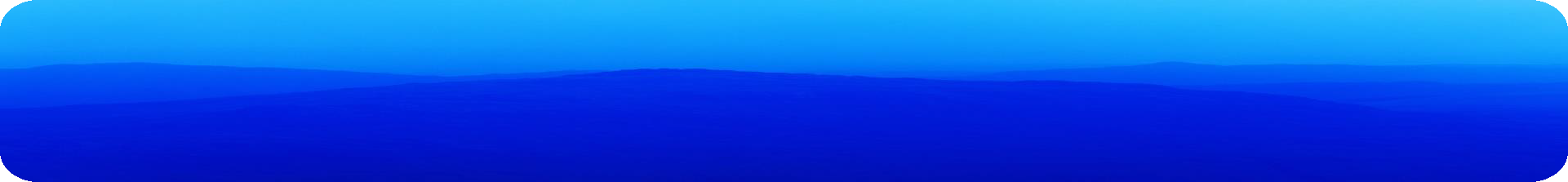 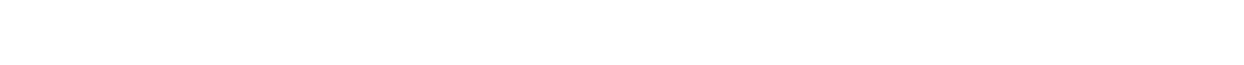 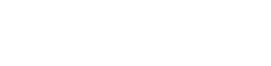 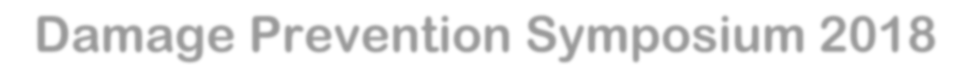 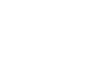 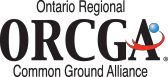 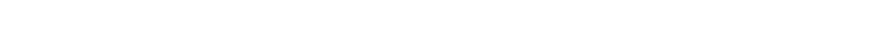 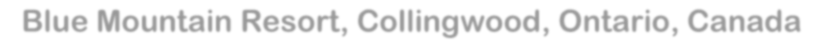 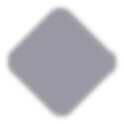 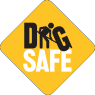 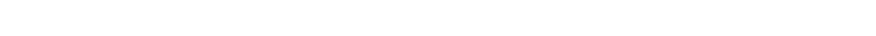 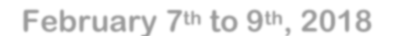 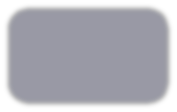 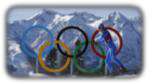 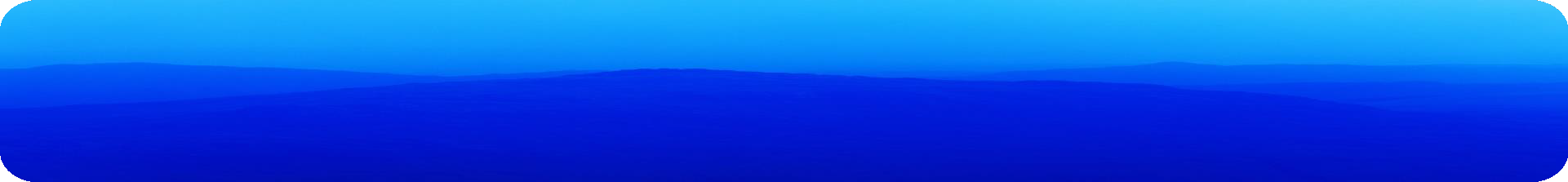 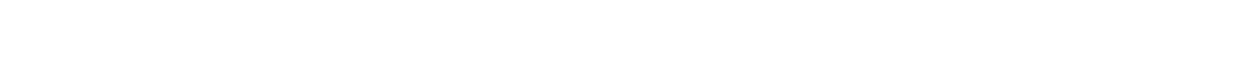 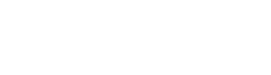 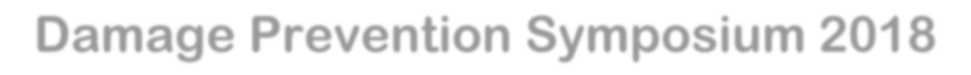 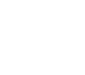 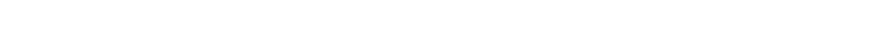 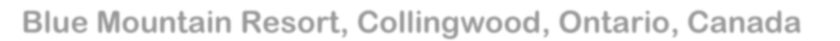 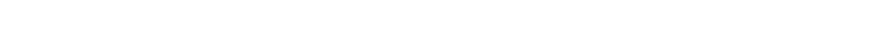 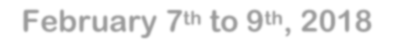 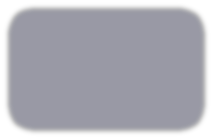 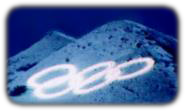 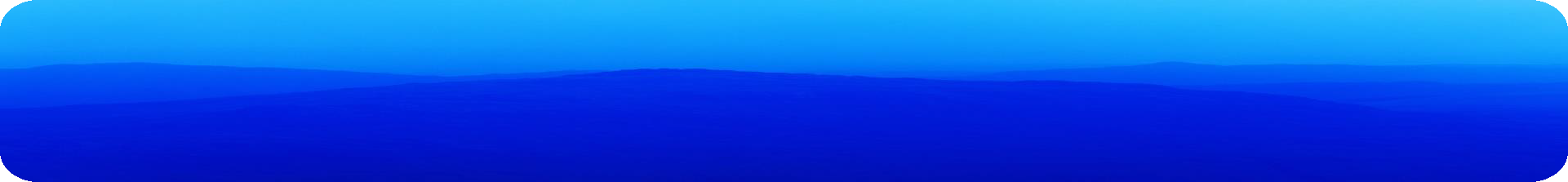 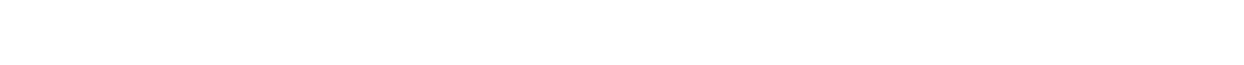 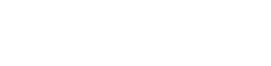 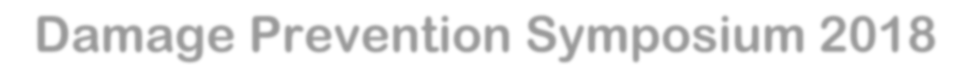 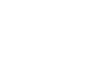 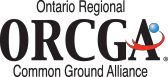 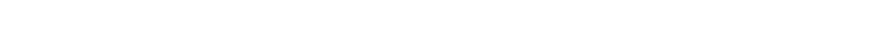 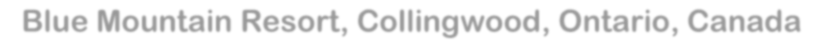 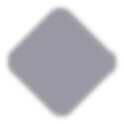 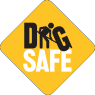 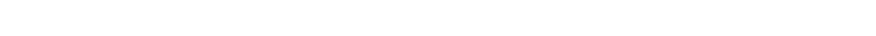 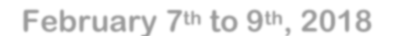 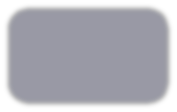 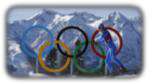 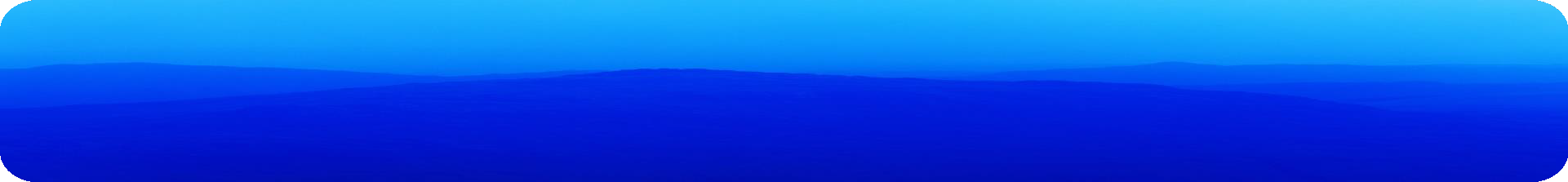 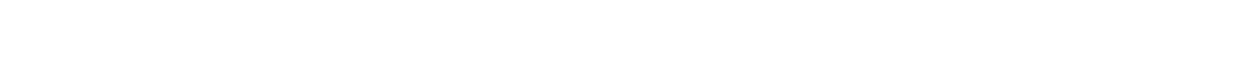 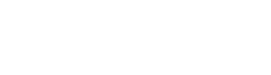 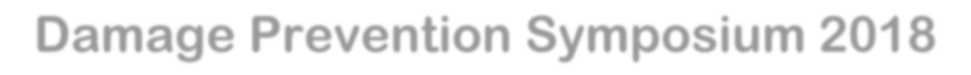 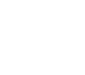 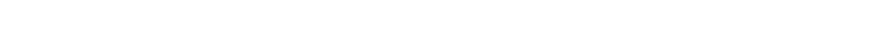 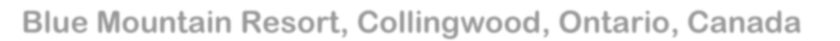 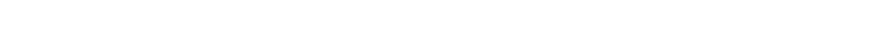 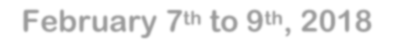 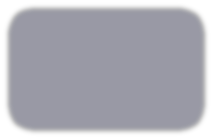 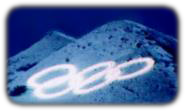 Delegate RegistrationPlease complete one registration form per attendee.  Completed forms can be emailed to kim@orcga.comKey ContactDelegate Information** If you registered for the ORCGA Olympics, you will receive a t-shirt as a participant – please tell us your sizing. Men’s	 Ladies	 S	 M	 L	 XLPayment Invoice my company Chequeplease make cheques payable to ORCGA and mail to: 545 Rivermede Road, Unit 102, Vaughan, ON L4K 4H1 Credit Card		☐ MasterCard		☐ Visa		☐ AMEX If you have any questions, please contact Kim at kim@orcga.com or at 905.532.9836Key ContactOrganizationEmailTelephoneBilling AddressBilling Address 2CityProvincePostal CodeDelegate NameEmailTelephoneAllergies and/or dietary restrictions (please provide details)Allergies and/or dietary restrictions (please provide details)Allergies and/or dietary restrictions (please provide details)AmountHSTTotal Member$725$94.25$819.25 Non-Member$875$113.75$988.75 Guest$200$26$226.00 ORCGA Olympics$40$5.20$45.20GRAND TOTALName on CardNumberExpirySignature